かみっこチャレンジ！４年生！①こたえ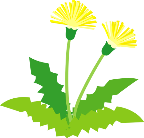 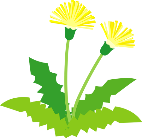 国語　三年で習った漢字は　教科書　P１６５　にあります算数じゅんび　の答えは　P１６４　にありますP５５　　　　　　次の数をよみましょう。二億三千七百六十四万千三百二十六（インドネシアの人口）一億九十七万九千三百三人（フィリピンの人口）P５６　　　　　　次の数をよみましょう。六兆九千五百四十億→ ６兆９５４０億三兆八百六十五億六千三十五万六千円→ 3兆８６５億６０３５万6千円　　　　　　数字で書きましょう。２７５３４０２１９５０００円→ 2兆７５３４億２１９万５千円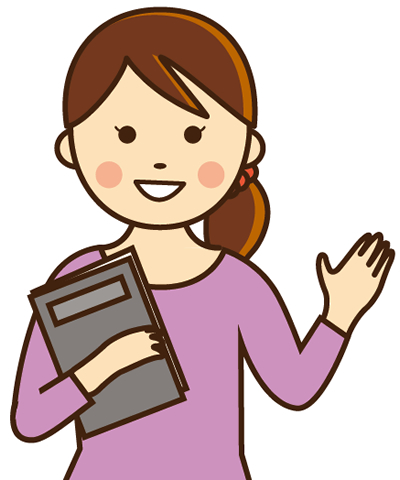 